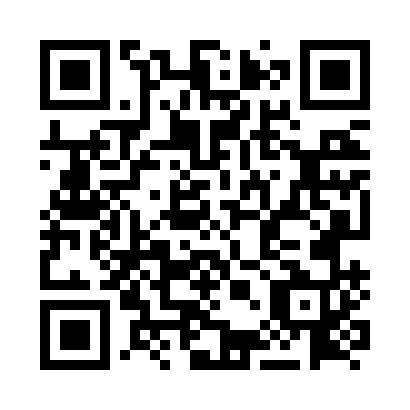 Prayer times for Kalai, BangladeshWed 1 May 2024 - Fri 31 May 2024High Latitude Method: NonePrayer Calculation Method: University of Islamic SciencesAsar Calculation Method: ShafiPrayer times provided by https://www.salahtimes.comDateDayFajrSunriseDhuhrAsrMaghribIsha1Wed4:065:2712:003:286:337:552Thu4:055:2712:003:286:347:563Fri4:045:2612:003:286:347:564Sat4:035:2512:003:276:357:575Sun4:025:2512:003:276:357:586Mon4:015:2412:003:276:367:597Tue4:005:2312:003:276:367:598Wed4:005:2312:003:276:378:009Thu3:595:2212:003:266:378:0110Fri3:585:2212:003:266:388:0111Sat3:575:2111:593:266:388:0212Sun3:565:2011:593:266:398:0313Mon3:565:2011:593:266:398:0414Tue3:555:1911:593:256:408:0415Wed3:545:1911:593:256:408:0516Thu3:545:1812:003:256:418:0617Fri3:535:1812:003:256:418:0618Sat3:525:1812:003:256:428:0719Sun3:525:1712:003:256:428:0820Mon3:515:1712:003:256:438:0921Tue3:515:1612:003:256:438:0922Wed3:505:1612:003:246:448:1023Thu3:495:1612:003:246:448:1124Fri3:495:1512:003:246:458:1125Sat3:485:1512:003:246:458:1226Sun3:485:1512:003:246:468:1327Mon3:485:1412:003:246:468:1328Tue3:475:1412:003:246:478:1429Wed3:475:1412:013:246:478:1530Thu3:465:1412:013:246:488:1531Fri3:465:1412:013:246:488:16